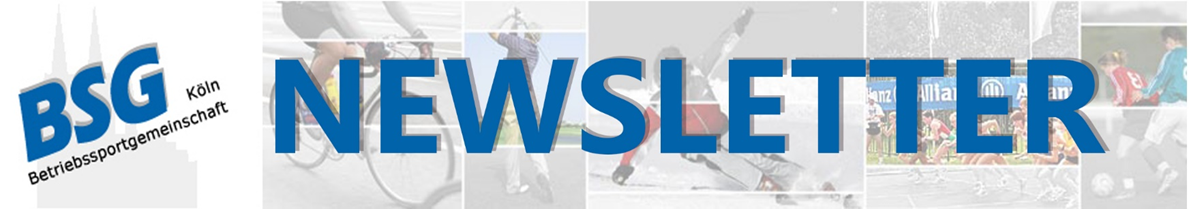 Hallo liebes BSG-Mitglied,mit unserem Newsletter möchten wir Euch über viele Aktivitäten und Veranstaltungen informieren. Ihr seid herzlich eingeladen, interessante Infos zu entdecken, in Eurer Lieblingssportart die vielfältigen Angebote zu nutzen oder neue Sportarten für Euch zu entdecken.SAVE THE DATE…… für unsere diesjährige BSG Players Party am 22.06.2018 in Köln…gleich vermerken. Die Einladung und weitere Infos kommen bald.Und noch ein Termin…… zum Vormerken. Am 22.09.2018 findet das diesjährige BSG-Sportfest statt. Geplant sind Fußball, Golf, Minigolf, Badminton, Tennis, Radtour, Boule, Dart, Bogenschießen, Motorrad, Skat, Wandern. Ausführliche Infos folgen.DMB Golf – Qualifikationsturniere 2018Die BSG Allianz wird am 24.06.2018 das erste Mal im schönen GC Velderhof in Pulheim das Qualifikationsturnier ausrichten. Und ... dieses Jahr wird es (Sonderausschreibung folgt) auch eine Liga-Serie einiger Betriebssportgemeinschaften geben. Hier nutzen wir ebenfalls den 24. Juni, um die Liga-Serie in unser Qualifikationsturnier einzubetten. Die Sieger/innen unseres Turniers qualifizieren sich für die Deutsche Golf Betriebssport Meisterschaft 2018 in Hamburg (https://www.golf-2018.de). Selbstverständlich wird es unser Ziel sein, den Mannschafts-Meistertitel aus 2017 dieses Jahr zu verteidigen und wir hoffen, eine ganze Menge Spieler/innen aus unserer BSG im August entsenden zu können. Unter  https://www.golf-2018.de/qualifikationsturniere/  findet Ihr alle Termine. Und mehr Infos gibt es hier …Fahrrad- und Boßeltour 2018 in CarolinensielAm 17.11.2018 geht’s auf unsere nächste BSG Fahrrad- und Boßeltour in Carolinensiel. Alle Infos findet Ihr hier…BSGBergwandertour 2018Hochalpine Wandertour in den Dolomiten mit Touren von 6-8 Stunden. ???Wasserski startet am 2.6.2018Am 2.6.2018 startet unsere Wasserski-Saison wieder mit 4 Terminen auf der Wasserskianlage in Langenfeld. Schaut gleich in die Info und meldet Euch an.Bogenschießen zum AnfassenHabt Ihr Lust, das Bogenschießen mal auszuprobieren? Dann los, und zwar am 28.04.2018. Nähere Infos zur Anmeldung findet Ihr hier…Minigolf ist am 07.04.2018 in die neue Saison gestartetm 07.A04.2018 fand die erste Minigolfrunde auf der Anlage im Neulandpark statt.Bericht zur BSG Skitour 2018 in DonnersbachwaldHerrlich war es wieder bei der BSG Skitour vom 27.01. bis 03.02.2018. Einen ausführlichen Bericht findet Ihr hier…Viel Spaß beim LesenMit sportlichen GrüßenEureBSG Allianz Köln Weiß-Blau e.V.Du möchtest diesen Newsletter künftig nicht mehr erhalten? Einfach eine kurze formlose email an:  Heike.fischer@eulerhermes.com